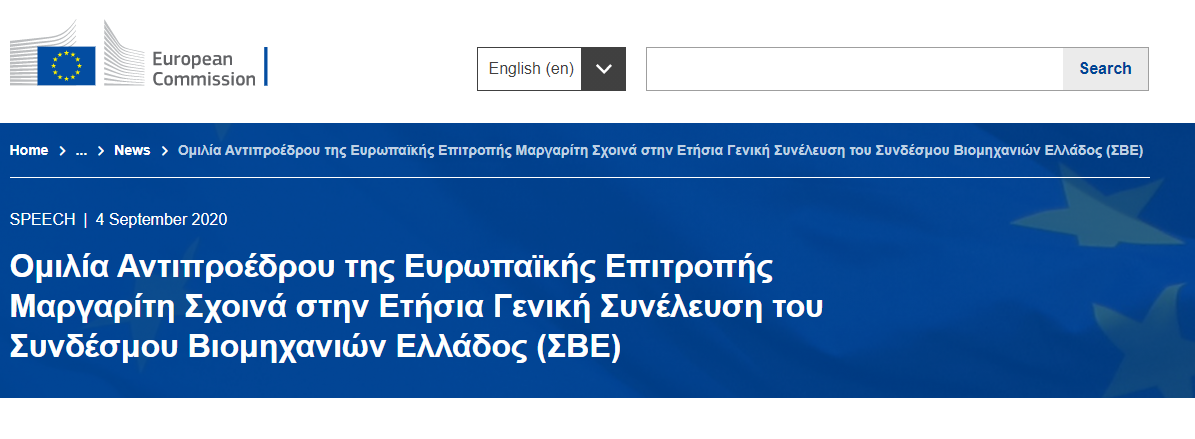 Αγαπητέ Πρόεδρε,Όπως ξέρεις είμαι εδώ και χρόνια πιστός στις πρωτοβουλίες και τις συνελεύσεις του ΣΒΕ,Τόσο που θα μπορούσα να θεωρηθώ ως και επίτιμο μέλος του.Ωστόσο σήμερα σας ευχαριστώ διπλά για την πρόσκληση να συμμετέχω στη Γενική Συνέλευση με τα μέλη αλλά και σε αυτή την ανοιχτή διαδικτυακή συζήτηση.Την πρώτη μετά το αυγουστιάτικό γέμισμα της Χαλκιδικής που όπως ξέρεις χωρίς αυτό δεν μπορεί να βγει ο υπόλοιπος χρόνος,Και σε ευχαριστώ διπλά για την πρόσκληση αυτή, γιατί σήμερα συμμετέχω σε μια συζήτηση με φίλους, υπουργούς που βρίσκονται στον πυρήνα της ελληνικής οικονομικής ατμομηχανής.Και που με την ενεργό ευρωπαϊκή στήριξη δίνουν ήδη το στίγμα για την πραγματική αλλαγή του επενδυτικού και αναπτυξιακού χάρτη της χώρας.Έχουμε μπροστά μας έναν δύσκολο και απαιτητικό χειμώνα που όμως θα μπορέσουμε να αντιμετωπίσουμε με περισσότερα όπλα από όσα είχαμε στη διάθεση μας την άνοιξη. Φίλες και φίλοι,Η πανδημία γέννησε έναν νέο κόσμο.Έναν κόσμο που η Ευρωπαϊκή Ένωση καλείται να αντιμετωπίσει με αποτελεσματικότητα αλλά και φαντασία. Σε κάθε μέτωπο, σε κάθε πρόκληση. Να δυναμώσουμε τις συνολικές μας άμυνες. Να μάθουμε από τα διδάγματα της πανδημίας και να δράσουμε ανάλογα.Αγαπητέ Πρόεδρε,Στη προηγούμενη διαδικτυακή μας συζήτηση στο φιλόξενο portal της ΜΑΚΕΔΟΝΙΑΣ, μιλήσαμε για τα διδάγματα της κρίσης, την επανεκκίνηση της πραγματικής οικονομίας και το Ταμείο Ανάκαμψης.Τότε, λίγο πριν την ιστορική μας απόφαση για το Ταμείο Ανάκαμψης, ανέλυσα με αισιοδοξία και βεβαιότητα πως οι Έλληνες θα πρέπει να είναι σίγουροι για μια ευρωπαϊκή λύση που θα στέκεται στο ύψος των περιστάσεων. Και σας θυμίζω ότι ήμασταν από τις λίγες φωνές τότε, μαζί με τον πρωθυπουργό, που δηλώναμε δημόσια την πεποίθησή μας αυτή.Γιατί βλέπαμε μια Ελλάδα που απέδειξε ότι άλλαξε και την Ευρώπη που στάθηκε καθολικά δίπλα της. Και στον Έβρο και στη διαχείριση της πανδημίας.Αυτό ήταν το όπλο μας για να γίνει το πρώτο βήμα στην Κομισιόν και τελικά να επικυρωθεί η τελική, πρωτοφανής και ιστορική απόφαση από τη Σύνοδο Κορυφής.Που δίνει στην Ελλάδα έως 72 δις συνολικά. Ένα επιπρόσθετο ΕΣΠΑ, πολλαπλάσιων πόρων και μεγαλύτερου μεγέθους και από το εμβληματικό πακέτο Μάρσαλ που έχτισε την μεταπολεμική Ελλάδα.Τότε θυμίζω ότι ασφαλώς μας βασάνιζαν τα εύλογα ερωτηματικά για το πως θα λειτουργήσει το καλοκαίρι, η αγορά, το οικοσύστημα του τουρισμού υπό αυτές τις συνθήκες.Το μήνυμα σήμερα είναι σαφές. Η Ελλάδα άντεξε, η Ευρώπη άντεξε. Δύσκολα ναι, συνάνθρωποι μας έχασαν τη ζωή τους και πάρα πολλοί ταλαιπωρήθηκαν, με μεγάλες απώλειες στην οικονομία, στα έσοδα και τις θέσεις εργασίας. Σταθήκαμε όμως όρθιοι. Ενωμένοι και έτοιμοι για κοινή δράση στους μήνες που έρχονται.Όχι μόνο απέναντι στον ιό και τη πανδημία, αλλά και στις προκλήσεις και την αστάθεια που επιχειρείται στη γειτονιά μας.Ευρωπαϊκή Αντίδραση στη ΠανδημίαΠου βρισκόμαστε  σήμερα;H EE αντέδρασε με μια στρατηγική μεγέθους πολλών τρις ευρώ χωρίς να υπολογίσω τα κονδύλια για το Ταμείο Ανάκαμψης.Η αντίδραση αυτή είχε εφτά  κύριες πτυχές:Την εφαρμογή προσωρινού, ευέλικτού πλαισίου κρατικών ενισχύσεων ώστε τα Κράτη Μέλη να μπορούν να διασφαλίσουν επαρκή ρευστότητα για επιχειρήσεις. Ήρθε όμως τώρα η ώρα, να ξαναδούμε πόσα από αυτά τα σχήματα είναι ακόμη αναγκαία για να μη νοθευτεί ο ανταγωνισμός μεταξύ όσων κρατών μπορούν να πληρώσουν κι όσων όχι.Την πλήρη απαλλαγή των περιορισμών του ευρωπαϊκού δημοσιονομικού πλαισίου, επιτρέποντας έτσι στα Κράτη Μέλη να εφαρμόσουν μέτρα στήριξης συνολικής αξίας πάνω από 420 δις €. Την κινητοποίηση κάθε διαθέσιμου ευρώ από τον υφιστάμενο προϋπολογισμό της ΕΕ του 2014-20 - γύρω στα 70 δις. € - με πλήρη ευελιξία στα Κράτη Μέλη να ανακατευθύνουν τους πόρους όπου θεωρούσαν σκόπιμο. Στην περίπτωση της Ελλάδας, η κυβέρνηση χρησιμοποίησε 1.2 δις. € για την παροχή επιδοτούμενων δανείων και κεφαλαίου κίνησης προς μικρο-μεσαίες επιχειρήσεις.Τη νέα πρωτοβουλία στήριξης Κρατών Μελών για τον μετριασμό της ανεργίας σε κατάσταση έκτακτης ανάγκης (SURE) με 100 δις. € για την χρηματοδότηση προσωρινής βοήθειας σε εργαζόμενους των οποίων έχει μειωθεί το ωράριο όπως το πρόγραμμα ΣΥΝ-ΕΡΓΑΣΙΑ. Μόλις την περασμένη εβδομάδα εγκρίναμε κονδύλια ύψους 2.7 δις € για τον σκοπό αυτό.Ένα νέο ταμείο εγγυήσεων της Ευρωπαϊκής Τράπεζας Επενδύσεων που θα επιτρέψει δανειακή χρηματοδότηση επιχειρήσεων με έως και 200 δις ευρώ.Τη νέα προληπτική πιστωτική γραμμή στήριξης για δαπάνες υγείας από τον Ευρωπαϊκό Μηχανισμό Σταθερότητας συνολικού ύψους 240 δις. €,  με την Ελλάδα να δικαιούται εάν το ζητήσει 4 δις. €. Το νέο πρόγραμμα αγοράς ομολόγων (PEPP) από την Ευρωπαϊκή Κεντρική Τράπεζα αξίας 1.4 τρις. € έως τον Ιούνιο 2021 για να μειώσει το κόστος δανεισμού Κρατών Μελών, νοικοκυριών και επιχειρήσεων στην ευρωζώνη, από το οποίο επωφελείται για πρώτη φορά η Ελλάδα.Με αυτά τα μέτρα, έχουμε αντέξει την καταιγίδα του πρώτου κύματος του κορωνοϊού. Αλλά όπως προανέφερα δεν μείναμε αλώβητοι. Δυστυχώς χάσαμε πολλούς, πάρα πολλούς ευρωπαίους συμπολίτες μας, και είναι πια σαφές ότι και η οικονομία μας θα πάρει καιρό να γυρίσει στα προ-κρίσης επίπεδα της.Από αυτήν την τραυματική εμπειρία των τελευταίων μηνών, μπορούμε να αντλήσουμε τρία μεγάλα διδάγματα, πυξίδα για τις προκλήσεις που ακολουθούν: Ένα πρώτο δίδαγμα είναι ότι πρέπει να κλείσουμε το χάσμα μεταξύ των προσδοκιών των πολιτών και των αρμοδιοτήτων της Ένωσης, ειδικά σε θέματα δημόσιας υγείας και διαχείρισης κρίσεων. Κι αυτό ξεκινά άμεσα μέσω του EU4Health που είναι και το νέο πρόγραμμα για την υγεία, τη νέα στρατηγική για την πρόσβαση όλων των πολιτών σε ασφαλή και προσιτά φάρμακα, αλλά και το ολοκληρωμένο ευρωπαϊκό πλάνο για τον καρκίνο. Η πιο σημαντική όμως κίνηση μας είναι η συντονισμένη προαγορά εμβολίων για όλους τους ευρωπαίους που βρίσκεται σε πλήρη εξέλιξη. Το δεύτερο δίδαγμα είναι ότι πρέπει να είμαστε λιγότερο αφελείς για τις προθέσεις Τρίτων Χωρών. Η εξάρτηση της Ευρώπης από προμηθευτές σε τρίτες χώρες για φάρμακα, πρώτες ύλες και τις επικοινωνίες (5G) δεν θα είναι πλέον ο κανόνας. Η παραπληροφόρηση και οι επιθέσεις δεν θα σταματήσουν, άρα θα πρέπει εμείς – οι Ευρωπαϊκοί θεσμοί αλλά και οι πολίτες –να είμαστε καλύτερα προετοιμασμένοι και πιο αποφασισμένοι. Η Ευρώπη πρέπει να γίνει αυτόνομη σε στρατηγικούς τομείς ώστε να μην εξαρτάται από τρίτους για μάσκες ή αναπνευστήρες.  Η Ενιαία Αγορά της Ένωσης είναι η μεγαλύτερη αγορά στον κόσμο. Το καλύτερο μας όπλο για να εξασφαλίσουμε ότι η Ευρώπη δεν θα ξαναμείνει όμηρος τρίτων, αλλά θα αποκτήσει στρατηγική αυτονομία στους τομείς που μόλις ανέφερα.Το τρίτο δίδαγμα ήταν ότι η ευρωπαϊκή ενοποίηση έπρεπε να κάνει ένα μεγάλο άλμα προς τα εμπρός με την ανάληψη από κοινού των βαρών της ανάκαμψής και την δημιουργία ενός πολύ μεγαλύτερου ευρωπαϊκού προϋπολογισμού.Αυτό το τελευταίο μάθημα ήταν και το πιο σημαντικό κι αυτό που μας οδήγησε στην ιστορική πρωτοβουλία για το Ταμείο Ανάκαμψης. Η Ευρώπη τον Ιούλιο έκανε ένα ποιοτικό ομοσπονδιακό άλμα. Το χρέος αμοιβαιοποιείται. Χωρίς μνημόνια, όταν έξι μήνες πριν μιλάγαμε για δημοσιονομικούς στόχους και πρωτογενή πλεονάσματα.Εξηγώ. Η απόφαση του Συμβουλίου, σε σχεδόν απόλυτη σύμπλευση με την πρόταση της Επιτροπής, ιδιαίτερα για την Ελλάδα, κατευθύνει το αστρονομικό νούμερο των 1.82 τρισεκατομμυρίων ευρώ στην πραγματική οικονομία. Εδώ συμπεριλαμβάνονται και τα 750  δις ευρώ για το Ταμείο Ανάκαμψης.  Για πρώτη φορά η Κομισιόν δανείζεται απευθείας από τις αγορές και χρηματοδοτεί με επιπλέον πόρους τον κοινοτικό προϋπολογισμό. Είτε μέσω νέων προγραμμάτων, είτε ενισχύοντας τα τρέχοντα.Για την αποκατάσταση των ζημιών της πανδημίας, αλλά και για μελλοντικές επενδύσεις που αλλάζουν το παραγωγικό μας μοντέλο.Και αυτό θα γίνει στο πλαίσιο τριών πυλώνων:Υποστηρίζοντας επενδύσεις και μεταρρυθμίσεις στα Κράτη Μέλη.Ενθαρρύνοντας ιδιωτικά κεφάλαια και επενδύσεις.Και αντιμετωπίζοντας ασφαλώς τα διδάγματα και τις προκλήσεις από την κρίση, που ήδη εξήγησα.Αγαπητοί φίλοι,Σε λίγες ημέρες η Πρόεδρος von der Leyen παρουσιάζει στην Ολομέλεια του Ευρωπαϊκού Κοινοβούλιο την καθιερωμένη πλέον ετήσια ομιλία για την Κατάσταση της Ένωσης, το διαδεδομένο στη διεθνή σκηνή State of the Union. Την οριζόντια στρατηγική για το επόμενο έτος. Για πρώτη φορά μετά την εντολή που έλαβε από τους ευρωβουλευτές.Και ο πλέον αφελής, καταλαβαίνει πια ότι τα πάντα έχουν αλλάξει από τότε.Η αιχμή του δόρατος στο σχεδιασμό του νέου κόσμου που ζούμε σήμερα, η άγκυρα του μέλλοντος μας, δεν χωρά αμφιβολία ότι είναι το Ταμείο Ανάκαμψης και Ανθεκτικότητας.Τα επιμέρους με επιπλέον κονδύλια για το ReactEU και την άμεση ανταπόκριση σε κρίσεις όπως η έξαρση του ιού, το Horizon Europe για την Έρευνα και Καινοτομία, το πρόγραμμα για την Ανάπτυξη της Υπαίθρου, το Ταμείο Δίκαιης Μετάβασης με τα εμβληματικά σχέδια της Δυτικής Μακεδονίας και της Μεγαλόπολης στην περίπτωση μας και φυσικά το InvestEU την μετεξέλιξη του σχεδίου Γιουνκέρ που μοχλεύει ιδιωτικά κεφάλαια αλλά και ενδυναμώνει τους μηχανισμούς ανθεκτικότητας σε στρατηγικούς τομείς όπως η πράσινη και η ψηφιακή μετάβαση.Δύο στόχοι, που είναι και οι μόνοι αν θέλετε που παραμένουν σε υψηλή προτεραιότητα σε σχέση με πέρυσι.Όλες οι άλλες ανάγκες μας έχουν μεταβληθεί. Στην υγεία, στην ασφάλεια, στην ανθεκτικότητα, που εμπεριέχονται μεταξύ άλλων και στο εύρος του χαρτοφυλακίου μου, οι ανάγκες έχουν πολλαπλασιαστεί.Σε τομείς που η Ένωση θεσμικά απλώς ακουμπούσε, που οι εθνικές αρχές είχαν περισσότερες αρμοδιότητες, πλέον ηγείται και βρίσκεται στο πηδάλιο.Χτίζοντας έναν νέο κόσμοΜε τα 750 δις ευρώ του Ταμείου Ανάκαμψης. 32 δις ευρώ για την Ελλάδα , ποσό που την καθιστά από τους ευνοημένους, αντιστρόφως ανάλογα με την δομή του ευρωπαϊκού πλαισίου που συνολικά προβλέπει περισσότερα δάνεια. Και αυτό συνιστά ακόμη μια μεγάλη εθνική επιτυχία, ακριβώς γιατί η χώρα μας  θα λάβει περισσότερες επιδοτήσεις από ότι τα δάνεια που θα δικαιούται.Αυτά τα κονδύλια  μαζί με τις παραδοσιακές κοινοτικές επιδοτήσεις για την Πολιτική Συνοχής (ΕΣΠΑ) και για τον πρωτογενή μας τομέα (Κοινή Αγροτική Πολιτική και Ευρωπαϊκό Ταμείο Θάλασσας και Αλιείας), συνθέτουν το ελληνικό υπερόπλο αξίας περίπου 72 δις. ευρώ για την επόμενη επταετία.Επαναλαμβάνω για την ανασυγκρότηση της πραγματικής οικονομίας αλλά και το χτίσιμο ενός νέου επαναπροσδιορισμένου παραγωγικού μοντέλου.Στο τελικό ερώτημα για το πότε θα γίνει αυτό;Απαντώ: περίπου  6 δις θα χορηγηθούν απευθείας, άμεσα στην επανεκκίνηση της αγοράς. Το 10% του Ταμείου Ανάκαμψης ως προκαταβολή με την έγκριση του ελληνικού σχεδίου από την Κομισιόν και τα 2.7 δις ευρώ  από το πρόγραμμα SURE στην ελληνική οικονομία, που ήδη εγκρίναμε.ΔΥΟ ΠΡΟΥΠΟΘΕΣΕΙΣΈνα περιβάλλον κανονικότητας που ας είμαστε ειλικρινείς δεν θα προκύψει χωρίς το εμβόλιο. Αλλά κι ένα καθεστώς ηρεμίας και σταθερότητας στη γειτονιά μας που δεν θα αποπροσανατολίζει την εξέλιξη και τη νέα διαδρομή μας.Προϋπόθεση πρώτη,Εμείς, ως Επιτροπή, έγκαιρα αν αναλογιστεί κανείς το καθεστώς πίεσης και προσαρμογής στη νέα πραγματικότητα, υιοθετήσαμε την ευρωπαϊκή στρατηγική για τα εμβόλια κατά του COVID-19, την οποία και ανακοινώσαμε από κοινού με την κύπρια συνάδελφο Στέλλα Κυριακίδου, αρμόδια Επίτροπο για θέματα Υγείας.Στα πλαίσια της ευρύτερης στρατηγικής μας έχουμε ήδη συνάψει - εκ μέρους των 27 – πέντε συμφωνίες προαγοράς σημαντικής ποσότητας όταν αυτό καταστεί εφικτό, για να εξασφαλίσει ταχεία και δίκαιη πρόσβαση στο εμβόλιο.Η πιο γνωστή είναι η συμφωνία με την AstraZeneca που αφορά την αγορά 300 εκ. δόσεων, με οψιόν αγοράς 100 εκ. επιπλέον. Ευρύτερα γνωστό ως εμβόλιο της Οξφόρδης.Ομοίως κινούμαστε και με άλλες 4 εταιρείες: την Sanofi-GSK, την Johnson and Johnson, την CureVac και την Moderna.Έτσι λοιπόν, θα εξασφαλιστεί η έγκαιρη, έγκυρη και φθηνή πρόσβαση όλων των ευρωπαίων στο εμβόλιο.Να είστε βέβαιοι ότι το εμβόλιο, όταν είναι  διαθέσιμο θα έχει τα χαρακτηριστικά ενός δημοσίου αγαθού, προσβάσιμου σε όλους με ισότιμο τρόπο.Προϋπόθεση δεύτερη, η γεωπολιτική σταθερότητα και ασφάλεια.Πρέπει να γίνει σαφές προς κάθε κατεύθυνση ότι η Ευρώπη δεν εκβιάζεται από απειλές και κραυγές.Είμαι υποχρεωμένος να επισημάνω ακόμη μια φορά, ότι η Τουρκία θα πρέπει επιτέλους να  αποφασίσει αν θα συμμετέχει στο τραπέζι ενός ειλικρινούς και γόνιμου διαλόγου με τους γείτονες της και την ΕΕ συνολικά.Λυπάμαι που θα το πω αλλά προς το παρόν η στάση της δεν υποδεικνύει τέτοια διάθεση ούτε είναι σε αυτή την κατεύθυνση.Θέλω κλείνοντας να είμαι σαφής. Η Τουρκία είναι σημαντικός εταίρος και γείτονας. Για την Ελλάδα και την Ευρώπη. Αυτή όμως η σχέση δεν είναι δεδομένη, ούτε λειτουργεί με αυτοματισμό. Για αυτό κι αναζητούμε από την πλευρά μας ένα ευρωτουρκικό πλαίσιο αναφοράς με ορίζοντα την Σύνοδο Κορυφής της 24ης και 25ης Σεπτεμβρίου που εξυπακούεται ότι θα καλύπτει πλήρως τις εθνικές μας επιδιώξεις.Αυτή είναι η μεγαλύτερη και ίσως η τελευταία ευκαιρία της Τουρκίας να επανέλθει στο δρόμο της αποκλιμάκωσης και του διαλόγου. Πρέπει οι Τούρκοι φίλοι μας να το καταλάβουν αυτό. Ο χρόνος είναι πια περιορισμένος.Ευχαριστώ ξανά για την (έστω ψηφιακή) φιλοξενία. Συγχαίρω ολόθερμα τον Πρόεδρο για την πετυχημένη του θητεία, είμαι σίγουρος ότι έχει ακόμη πολλά να δώσει.Ελπίζω να σας δω όλους από κοντά στις 18/9 στη Θεσσαλονίκη για το HELEXPO Forum.